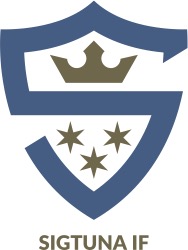 Protokoll fört vid årsmöte för Sigtuna IF BTK den 3 juni 2021§ 1 Upprop och fastställande av röstlängd för mötetSigtuna IF BTK:s ordförande, Bengt Axelsson, hälsade de 4 deltagarna välkomna: Thomas Eriksson, Bo Häggström, Bengt Axelsson och Sven Johnson. Mötet förklarades öppnat.§ 2 Val av ordförande och sekreterare för mötetBeslöts att välja Bengt Axelsson till ordförande och Sven Johnson till sekreterare.§ 3 Val av justeringsmän, tillika rösträknareBeslöts att välja Bo Häggström till justeringsman och rösträknare för årsmötet.§ 4 Fråga om mötets behöriga utlysandeBeslöts att årsmötet var stadgeenligt utlyst genom information på klubbens hemsida samt anslag i Prästängshallen.§ 5 Fastställande av föredragningslistaBeslöts att godkänna den framlagda föredragningslistan.§ 6 Styrelsens verksamhetsberättelse med årsredovisningBengt Axelsson och Sven Johnson föredrog styrelsens verksamhetsberättelse samt resultat- och balansräkning. Årets resultat uppgår till +17 tkr och upparbetat eget kapital till 96 tkr. Beslutades att lägga verksamhetsberättelsen samt årsredovisningen till handlingarna.§ 7 Revisorernas berättelseRevisorernas berättelse föredrogs av Bo Häggström.§ 8 Fråga om ansvarsfrihet för styrelsenÅrsmötet beslutade enhälligt att bevilja den avgående styrelsen ansvarsfrihet för det gångna året.§ 9 Fastställande av medlemsavgiftBeslutades att medlemsavgiften fortsatt är 150 kr.§ 10 Fastställande av verksamhetsplan och budget för kommande verksamhetsårEfter genomgång och diskussion fastställdes den av styrelsen framlagda verksamhetsplanen inklusive budget för verksamhetsåret 2021/22.§ 11 Behandling av styrelsens förslag samt motionerInga förslag eller motioner förelåg.§ 12 Val Årsmötet beslutade att välja Bengt Axelsson som ordförande i 1 årÅrsmötet beslutade om val ledamöter enligt följande:Thomas Eriksson: nyval 2 årSven Johnson: omval 2 årFredrik Sandquist och Marcus Nyberg: kvarstår som ledamot i ytterligare 1 år.Årsmötet beslutade om omval av revisor Trygve Åhlstad för en tid om 2 år. Bo Häggström kvarstår som revisor i ytterligare 1 år.Beslutades att ingen valberedning utses.Årsmötet beslutade att utse Bengt Axelsson att företräda föreningen vid möten i Sigtuna IF Allians.§ 13 Eventuella övriga frågor som anmälts under pkt 5Inga övriga frågor förelåg§ 14 Mötets avslutandeBengt Axelsson förklarade mötet avslutat.Vid protokollet:                                                                   ______________                                                                  Sven JohnsonJusteras:					  ______________	        ______________                               	                      Bengt Axelsson                    Bo Häggström